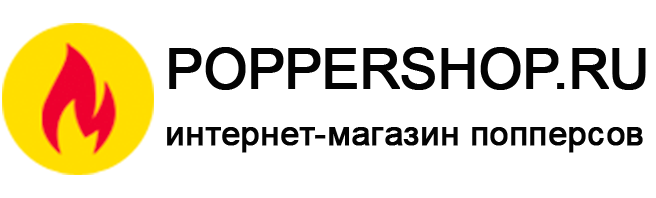 Ваше имя:____________________________________________________________________ Город (область)________________________________________________________________Покупал(а) (название товара)____________________________________________________ Хочу  оценить работу магазина (оценка от 1 до 5):  Удобство магазина (было просто найти нужный товар?)  Удобство  оформления заказа (легко было  оформить заказ?)Скорость отправки товара (долго пришлось ждать отправления заказа?) Качество товаров (насколько они оправдали ваши ожидания?) Доставка заказа (долго ждали доставку заказа?)Я разрешаю разместить этот отзыв на сайте poppershop.ruДата _____________________                                   Подпись___________________________